Background and Training in General PerformanceFormal Music Education Non-barbershop Directing Experience Background/Training in Barbershop Harmony If you have been affiliated with Sweet Adelines or BHS, how long? What are your areas of participation?Availability What are the major functions of an SAI chorus director? Expectations References Please provide three references who know you well enough to comment on your musical experience, expertise and directing style and skills 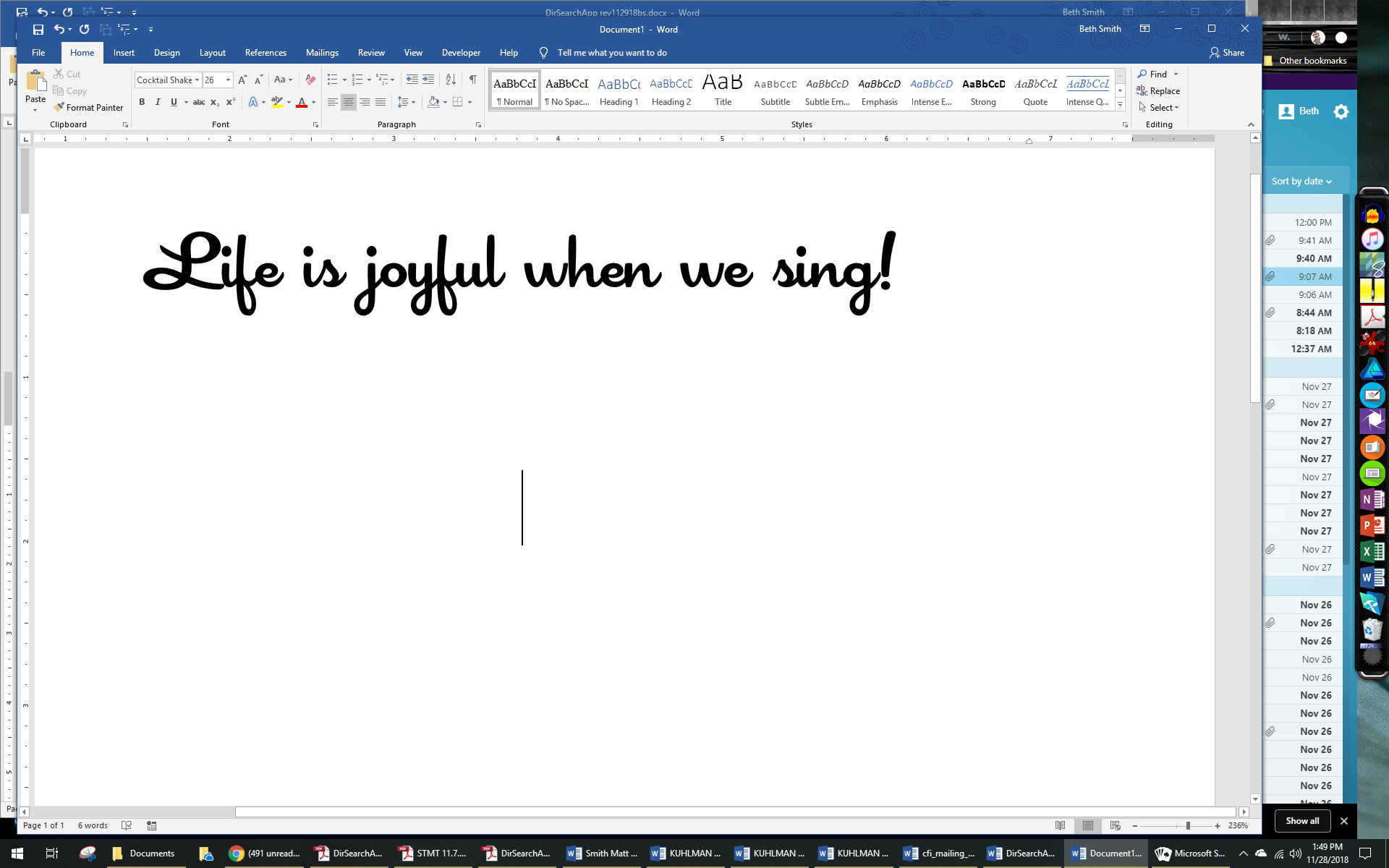 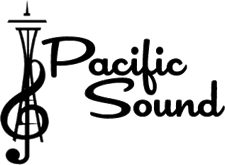 Musical Director Candidate ApplicationPlease email completed applications to dirsrch@pacificsound.orgVisit our website for more information www.pacificsound.orgMusical Director Candidate ApplicationPlease email completed applications to dirsrch@pacificsound.orgVisit our website for more information www.pacificsound.orgMusical Director Candidate ApplicationPlease email completed applications to dirsrch@pacificsound.orgVisit our website for more information www.pacificsound.orgPacific Sound Chorus (PSC) is a women’s chorus, singing 4-part a cappella harmony in the barbershop style. We chartered with Sweet Adelines International (SAI) in 1990, and have participated in Region 13 competitions and SAI International contests (winning medals both regionally and internationally). Musical and performance excellence are goals we continually strive for. We meet weekly in Bellevue, WA on Tuesday evenings, 7-9:30 pm. Pacific Sound Chorus (PSC) is a women’s chorus, singing 4-part a cappella harmony in the barbershop style. We chartered with Sweet Adelines International (SAI) in 1990, and have participated in Region 13 competitions and SAI International contests (winning medals both regionally and internationally). Musical and performance excellence are goals we continually strive for. We meet weekly in Bellevue, WA on Tuesday evenings, 7-9:30 pm. Pacific Sound Chorus (PSC) is a women’s chorus, singing 4-part a cappella harmony in the barbershop style. We chartered with Sweet Adelines International (SAI) in 1990, and have participated in Region 13 competitions and SAI International contests (winning medals both regionally and internationally). Musical and performance excellence are goals we continually strive for. We meet weekly in Bellevue, WA on Tuesday evenings, 7-9:30 pm. Pacific Sound Chorus (PSC) is a women’s chorus, singing 4-part a cappella harmony in the barbershop style. We chartered with Sweet Adelines International (SAI) in 1990, and have participated in Region 13 competitions and SAI International contests (winning medals both regionally and internationally). Musical and performance excellence are goals we continually strive for. We meet weekly in Bellevue, WA on Tuesday evenings, 7-9:30 pm. Date:Date:Date:Name:Name:Address:Address:City / State / Zip:City / State / Zip:Phone:Phone:Email:Email:Choral groupsDanceVocal lessonsTheaterInstrumental groupsInstrumental groupsDid you study music in college?     Yes       NoDegree earnedSchool vocal groupsSchool instrumental groupsChurch ChoirsOtherSAI DirectorDirectorAssistant DirAssistant DirChorus MemberSection LeaderSection LeaderChoreographerChoreographerArrangerCoachCoachTeacherTeacherBoard/Mgt TeamBoard/Mgt TeamRegional LeadershipRegional LeadershipRegional LeadershipBHSBHSHarmony, Inc.Harmony, Inc.Harmony, Inc.OtherOtherOtherOtherOtherList attendance at Sweet Adelines (BHS, HI) regional and international education events:List attendance at Sweet Adelines (BHS, HI) regional and international education events:List attendance at Sweet Adelines (BHS, HI) regional and international education events:List attendance at Sweet Adelines (BHS, HI) regional and international education events:List attendance at Sweet Adelines (BHS, HI) regional and international education events:Are you participating in SAI Director Certification ProgramAre you participating in SAI Director Certification ProgramAre you participating in SAI Director Certification ProgramAre you participating in SAI Director Certification Program     Yes          NoIf yes, list highest modules attained:If yes, list highest modules attained:If yes, list highest modules attained:If yes, list highest modules attained:If yes, list highest modules attained:We meet on Tuesday evening, 7-9:30 p.m. 
Are you available to attend (and direct) weekly chorus rehearsals?
     Yes          NoWould you be available to direct the chorus for: 	weekend performances?     Yes          No	evening performances during the week?     Yes          No	daytime performances?     Yes          NoWould you attend Regional and International educational events, area schools, workshops, competitions?     Yes          NoWe will begin director auditions in early 2019. When would you be available to audition with us?We will begin director auditions in early 2019. When would you be available to audition with us?Are you available to audition on 2 consecutive Tuesdays?     Yes          NoIf not, would you be available for a Sat or Sun plus Tuesday evening?     Yes          NoHow do you feel about chorus performances?How do you feel about competition?How do you feel about the use of coaches?How do you feel about the selection of music?Salary and reimbursementAnything else you’d like to ask us?Name:Phone:Email:Name:Phone:Email:Name:Phone:Email: